Hart County Board of Assessors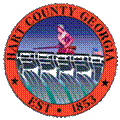 P.O. Box 810194 Cade StreetHartwell, GA  30643(706) 376-3997Board Members:  Jerry Hanneken, ChairmanBill Myers, Vice chairmanDavid ThompsonJames FaulknerFran UtegThe Hart County Board of Assessors met Tuesday, May 16th, 2017 for a regularly scheduled meeting at the Hart County Appraisal Department. Those in attendance were Board of Assessor members Jerry Hanneken, Chairman, James Faulkner and Fran Uteg. Wayne Patrick, Chief Appraiser, Shane Hix, Missy Dove and Nikki Graham were present for the office staff. Michael Isom, from the Hartwell Sun, and Terry Chenoweth were also in attendance. Nikki Graham took minutes for the meeting.Mr. Bill Myers and David Thompson were both absent from the meeting due to medical reasons.Mr. Hanneken called the meeting to order at 9:02 a.m.Brad Goss opened the meeting with a prayer.Mr. Hanneken requested a motion to accept the minutes of the April 10th, 2017 meeting.  Motion was made by Mr. Uteg.  Mr. Faulkner seconded, and the motion passed 3-0.Mr. Hanneken requested a motion to accept the minutes of the April 18th, 2017 meeting.  Motion was made by Mr. Faulkner.  Mr. Uteg seconded, and the motion passed 3-0.Mr. Hanneken requested a motion to accept the minutes of the April 26th, 2017 meeting.  Motion was made by Mr. Uteg.  Mr. Faulkner seconded, and the motion passed 3-0.Mr. Hanneken requested a motion to approve and amend the agenda to include approval of April 10th mins and add Freeport to the Chief appraiser reports.  Motion was made by Mr. Uteg.  Mr. Faulkner seconded, and the motion passed 3-0.Mr. Hix presented 1 automobile appeal to the Board for consideration. Mr. Hix suggested a retail value and presented information to the Board. Motion was made by Mr. Faulkner to accept the staff’s recommendation. Mr. Uteg seconded, and motion passed 3-0.Ms. Dove presented a release of covenant without penalty on parcel C17 014.    Ms. Dove gave a brief description of why the parcel was being released without penalty and after much discussion among the board motion was made by Mr. Faulkner to approve the release.  Mr. Uteg seconded, and the motion passed 3-0.Ms. Dove presented a breach of covenant without penalty to the board for approval on parcel C44 080.  Ms. Dove gave a brief description of why the parcel was being breached without penalty and after much discussion among the board motion was made by Mr. Faulkner to approve the breach.  Mr. Uteg seconded, and the motion passed 3-0.Ms. Dove presented a breach of covenant without penalty to the board for approval on parcel C57A 010.  Ms. Dove gave a brief description of why the parcel was being breached without penalty and after much discussion among the board motion was made by Mr. Uteg to approve the breach.  Mr. Faulkner seconded, and the motion passed 3-0.Ms. Dove presented a list of 19 Conservation Use applications for approval. Motion was made by Mr. Faulkner to approve the list of applications for conservation use, Mr. Uteg seconded the motion, and motion passed 3-0.  Wayne Patrick, Chief Appraiser, reported to the board that so far for the 2017 appeal period there have been 11 total appeals filed.  One being forwarded to the BOE, 5 that have been sent 30 day notices, and 5 that have been filed and are being worked on by an appraiser.  He stated he will continue to update the board thru June 19th as the appeal status changes.   Mr. Patrick reported to the board that a local business Fun Spot had received a letter being denied Freeport exemption for this year.  He explained to the board that Mr. Garner Peck and himself visited the business and explained to them why they were being denied.  He stated that he told them because of their website that it appeared as though they were a retail outlet because goods could be ordered from the site and shipped out from the place of business.  Mr. Patrick explained to Fun Spot that in order to be eligible for Freeport that the site could not have goods in process for over a 12 month period or they would have to exempt the goods they had for what they requesting Freeport for.  Mr. Patrick stated that they agreed to fix their error and he will presenting a new application for Freeport for Fun Spot in Junes meeting.Mr. Patrick’s monthly report is attached to the minutes.Mr. Shane Hix reported to the board a Tax Release Application that was filed due to an error of being billed on a mobile home that was moved to another county in 2012.  After research with the other county the application is being forwarded to the Board of Commissioners for approval for a refund for years 2014-2016.For the public comment, Mr. Terry Chenoweth, member of the Hart County Property Owners’ Association, commented that the meeting was very informative and that he received his assessment, and to him his values were a little low compared to the appraisal he just had done, but not too extreme.There being no new business, or old business, Mr. Hanneken requested a motion to adjourn the meeting at 10:09 and enter executive session to discuss a personnel issue.  Motion was made by Mr. Faulkner.  Mr. Uteg seconded, and the motion passed 3-0.Mr. Hanneken requested a motion to re-open the public meeting at 10:56 a.m. Mr. Uteg made the motion, and it was seconded by Mr. Faulkner. The motion passed 3-0.Executive Session minutes were taken by Mr. Hanneken and signed.There being no further business, Mr. Faulkner made a motion to adjourn the meeting. Mr. Uteg seconded, and the motion passed 3-0.The meeting adjourned at 10:57 a.m.Jerry Hanneken, Chairman		Bill Myers, Vice ChairmanDavid Thompson				James FaulknerFran Uteg* Documents are attached to the original minutes in the Tax Assessors Office.